РУКОВОДСТВО ОБРАЗОВАТЕЛЬНОЙ ОРГАНИЗАЦИИ.ПЕРСОНАЛЬНЫЙ СОСТАВ ПЕДАГОГИЧЕСКИХ РАБОТНИКОВ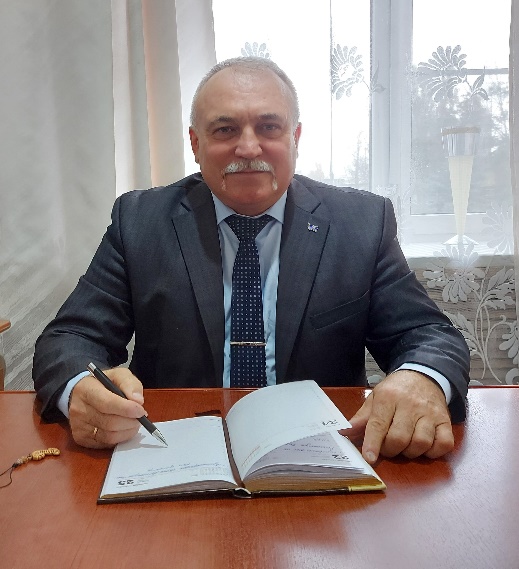 НАЧАЛЬНИК:БОНДАРЕВ  ПАВЕЛ  ИВАНОВИЧКонтактные телефоны:+7 (863) 87-2-30-78,+7 (863) 87-2-17-81Удобное время для посещения:понедельник-пятницас 8.00 до 12.00E-mail:chertkovskaya.ah@rambler.ru______________________________________________________________________ЗАМЕСТИТЕЛЬ НАЧАЛЬНИКА ПО УЧЕБНОЙ ЧАСТИ:ФАТЕЕВ  АНАТОЛИЙ  МАКСИМОВИЧКонтактные телефоны:+7 (863) 87-2-30-78,+7 (863) 87-2-17-81E-mail:chertkovskaya.ah@rambler.ruПЕДАГОГИЧЕСКИЕ РАБОТНИКИ ОБРАЗОВАТЕЛЬНОЙ ОРГАНИЗАЦИИФ.И.О.Должность(должности)Квалификация,повышение квалификацииПреподаваемые дисциплиныСтаж работы (общий/ стажпо специальности)ОбразованиеУченая степень,ученое званиеУченая степень,ученое званиеБондарев Павел Иванович, начальникКаменский институт (филиал) «Южно-Российский государственный политехнический университет (НПИ) им. М.И. Платова»«Педагогические основы деятельности преподавателя по подготовке водителей автотранспортных средств»Удостоверение № 6124094676892021 г.«Правила дорожного движения»43 года 9 мес.6 лет,высшееФатеев Анатолий Максимович, преподавательКаменский институт (филиал) «Южно-Российский государственный политехнический университет (НПИ) им. М.И. Платова» «Педагогические основы деятельности преподавателя по подготовке водителей автотранспортных средств»Удостоверение № 6124094677522022 г. «Правила дорожного движения»30 лет18 лет,высшееХачиров Сергей Давидович, преподавательКаменский институт (филиал) «Южно-Российский государственный политехнический университет (НПИ) им. М.И. Платова»«Педагогика профессионального образования»Диплом  № 612408322877«Правила дорожного движения» «Спецподготовка охранников»9 летвысшееРесцова АлёнаПавловна, преподавательООО «Московский институт профессиональной переподготовки и повышения квалификации педагогов»  Профессиональная деятельность педагога-психолога. «Педагог-психолог»Диплом о профессиональной переподготовке ПП № 00108992021 г.ООО «Московский институт профессиональной переподготовки и повышения квалификации педагогов» Преподавание государственно-правовых дисциплин в образовательной организации. «Преподаватель государственно-правовых дисциплин»Диплом профессиональной переподготовке ПП № 00165152022 г.«Психофизиологические основы деятельности водителя»«Правовая подготовка»4 года6 месяцев,высшееПрищепа Марина Сергеевна, преподавательПартизанское медицинское училище «Сестринское дело»(Диплом СТ № 560006 от 06.06.1993) ГБОУ ДПО РО «Центр повышения квалификации специалистов со средним медицинским и фармацевтическим образованием»Современные аспекты сестринского дела в анестезиологии и реаниматологии»Сертификат специалиста № 0761320002009 2019 г.Первая помощь
(медицинская подготовка)26 лет9 лет,средне-специальноеНикитин Геннадий Иванович,мастер производственного обучения вождениюООО «МАРТ» г. Москва«Профессиональная переподготовка мастеров производственного обучения, осуществляющих профессиональное обучение водителей транспортных средств».Диплом ПП № 46573462021 г.«Основызаконодательства всфере дорожногодвижения»;«Основы управлениятранспортнымисредствами»;«Устройство итехническое обслуживаниетранспортных средствкак объектовуправления»;«Основы управлениятранспортнымисредствами»;«Вождениетранспортныхсредств»37 лет16 лет,средне-специальное37 лет16 лет,средне-специальноеСидоренко Владимир Иванович, мастер производственного обучения вождениюООО «МАРТ» г. Москва«Профессиональная переподготовка мастеров производственного обучения, осуществляющих профессиональное обучение водителей транспортных средств».Диплом ПП № 4657345  2021 г.«Вождениетранспортныхсредств»53 года12 лет,средне-специальное53 года12 лет,средне-специальноеЛопаткин Алексей Николаевич, мастер производственного обучения вождениюВорошиловградский машиностроительный институт «Инженер промышленного транспорта»Диплом КВ № 778158«Вождениетранспортныхсредств»21 год2 месяца,высшее21 год2 месяца,высшееЛиверко Виктор Иванович, мастер производственного обучения вождениюЭнгельский индустриально-педагогический техникум «Техник-механик, мастер производственного обучения»Диплом ДТ-1 № 168795 от 26.06.1985 г.ПОУ Белокалитвинский УЦ РО ДОСААФ России РО«Основы профессиональной и педагогической деятельности водителей для получения права на обучение вождению при подготовке водителей автотранспортных средств»Удостоверение Серия АЦ № 006492Преподавание устройства и вождения военной техники МТ-ЛБ41 год 9 лет,средне-специальное41 год 9 лет,средне-специальное